S.O.P PERMOHONAN TEMPAHAN BILIK/ MAKMAL DI PPKEE SECARA ONLINE                                       Tiada Kekosongan /Proposal 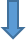                                        tidak lengkap			